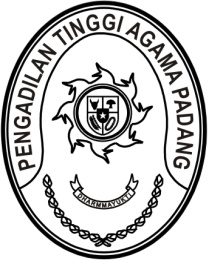 Nomor	:	Padang, 2 Februari 2024Sifat	: TerbatasLampiran	: -Hal	: Permohonan Pelatihan Pemadaman KebakaranYth. Kepala Dinas Pemadam Kebakaran Kota Padangdi Jl. Rasuna Said No.56, Jati Baru,Kec. Padang Tim., Kota PadangAssalamu’alaikum Warahmatullahi Wabarakatuh.Dalam rangka penanggulangan bencana kebakaran di kantor Pengadilan Tinggi Agama Padang, maka perlu kiranya dilakukan Sosialisasi dan Pelatihan kepada Pegawai Pengadilan Tinggi Agama Padang. Oleh karena itu kami mohon kepada Bapak/Ibu untuk dapat membantu kami melaksanakan pelatihan tersebut di Pengadilan Tinggi Agama Padang.Demikian surat permohonan ini. Atas kesediaan Bapak/Ibu kami mengucapkan banyak terimakasih.Wassalamu’alaikum Warahmatullahi Wabarakatuh.Plt. SekretarisIsmailTembusan: Ketua Pengadilan Tinggi Agama Padang